Feature overview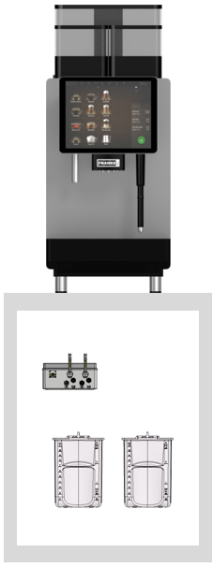 Franke A800 TSTwoStep, 1, 2 or 3 grinders, 1 or 2 powder dosing units, hot water spout, wand for steam, autosteam or autosteam pro, mains water connectionMicroprocessor-controlled fully automatic coffee machine with 1, 2 or 3 precision coffee grinders for the individual preparation of coffee and coffee specialties such as Ristretto, Espresso and Café Crème. 1 or 2 built-in powder dosing units offer the option to prepare hot chocolate, milk drinks or mixed drinks, e. g. with chocolate powder or milk powder or two different types of chocolate. Dosed or non-dosed preparation of hot water is possible through a separate dispensing spout. Steam wand for the dosed or undosed steam dispensing in order to manually heat milk or preheat cups.Technical data Number of cups per hour*:*All specified values are dependent on various factors, e. g. water supply and product temperature or the grind coarseness setting.Net weight:			up to max. 58 kgDimensions:			width:	340 mmheight:	754 mm (Device feet 07 mm)height:	796 mm (Device feet 40 mm - Standard)depth:	600 mmMains water connection:		Cold water: 		G 3/8" external thread				Water pressure: 		80 to 800 kPa (0,8 to 8,0 bar)				With water filter:		80 to 600 kPa (0,8 to 6,0 bar)				Inlet hose:		 8 x 1500 mm; union nut G3/8"Wastewater connection:		Water drain:		Funnel trap  50 mm, vented				Waste-water hose:	 20 x 2000 mmIngress protection:		No water protection:	IPX0Noise emission:			Acoustic pressure: 	< 70 dB (A)	Approvals: (FCS4050):		CE / CB / HACCPVersionHousing parts and product container are manufactured from low-maintenance plastic, the front door is made of aluminum and the drip grid is made of stainless steel. All safety-relevant components are certified by the respective testing authorities. Housing colours Black Line (high-gloss black) or Grey Line (anthracite/black).Operating panel Touch+Go ControlThe entire operator guidance, settings and status function displays are shown on the 10,4" touch screen protected by an aluminum frame. 6 menu cards, all Individual definable for example for seasonal summer and winter drinks or beverages with the distinction according to recipes. The "Size", "Flavor intensity" and "Bean selection" preselection buttons provide you with additional beverage options. Display of 4, 6, 9, 12, 16 or 20 product buttons with photorealistic images of drinks per page, up to five pages. The products can be displayed individually with predefined images and text or via USB interface with customer-specific images. Onboard media pool, to show images and advertising messages during operation-breaks. Up to 7 different languages can be selected. Display of nutritional and allergen information is possible. Payment mode displays the product price and any credit. Events and information, e. g., the absence of coffee beans, are displayed in different colors or can be called up from the dashboard located behind the product level. The edge lighting is individually programmable. The functional lighting concept offers the possibility to notice these messages through a for example red and optional flashing edge lighting from any distance.GrinderOne, two or three low-noise precision grinders with ceramic grinding discs and direct grinding function. Bean hopper made of easy care plastic. Removable using central fastener for release mechanism with simultaneous bean hopper fastener. Option to adjust the grind coarseness. Optional the bean hopper can be locked using a cylinder lock. Monitoring for lack of beans with messages on the display.Grinder configurations:	One grinder: one bean hopper with 2000 g contentTwo grinders: one bean hopper with two chambers with 1200 g or 600 g content eachTwo grinders: two bean hoppers, one with 2000 g and one with 600 g contentThree grinders: two bean hoppers, one with 600 g and one with two chambers with 1200 g or 600 g content eachPowder dosing unitOne or two dosing units, e. g. for chocolate and/or milk powder or a dark and/or light-colored chocolate powder with a container content of approx. 1200 g or approx. 600 g. In the event of a lack of powder or missing hopper, the message appears on the display and the drink preparation is blocked. The special mixer system with high-performance motor ensures the preparation of homogeneous chocolate and milk products, and also (in connection with coffee products) combinations thereof. A special mechanism prevents the formation of tunnels in the powder stored in the hopper. The finished beverage is dispensed via the coffee spout as a single product. Optional the powder hopper can be locked using a central cylinder lock.Iced Coffee ICThe optional Iced Coffee Module (IC) actively cools the freshly brewed coffee immediately after the brewing process and immediately before the product is issued. It can be used to prepare additional other freshly brewed and actively chilled products with freshly ground coffee beans such as Iced Coffee, Iced Espresso or Iced Americano or products in combination with milk, milk foam and/or syrup. Temperature control is carried out via a coaxial heat exchanger. The standard iQFlow brewing system prepares the Iced products in consistently high quality and taste. The Iced Coffee Module is integrated in the cleaning process of the coffee machine. A separate cleaner is not necessary. Installation instead of the second powder dosing unit.Brewing systemThe brewing system with patented brewing unit that features a fill level of up to 22 g and pre-brewing function is, when equipped with a corresponding brewing insert, suitable for the preparation of classic espresso, café crème, and other specialty coffees. Pressing a product button triggers the respective fresh grinding of the coffee beans. Specialty coffees can be prepared in single or double cups, fresh and according to demand. The optional iQFlow system is monitoring and regulating the brewing process through programmable brewing times. The Powder lid for the manual dosing of the coffee powder is optional lockable. After brewing, the dry coffee grounds are collected in the integrated grounds drawer (up to 80 portions). Optional coffee grounds chute for disposal of coffee grounds directly into a waste container installed under the counter. The drawer is easily emptied via the direct, separate access on the front of the machine. Monitoring for overfilling. Tool-free brewing unit removal, such as for cleaning, with presence monitoring.Coffee spoutThe automatic height adjustment of the double coffee spout from 85 mm to 180 mm enables the utilization of all conventional cups and drinking vessels up to a maximum height of 180 mm. The optional cup sensor detects whether a drinking vessel is placed under the product spout. If there is no cup under the spout, the products and the rinsing process are locked. In addition to individual preparation, the double spout also enables the simultaneous preparation of two specialty coffees, e. g. classic espresso or café crème. LED lighting for the dispensing area while the product is being dispensed. Marking for the coffee cup positioning in the drip grid.Customer settingsThe user can directly adjust the key parameters as for example the amount of coffee powder and water via the touch screen. Uploading own customer images and saving product settings via USB interface. Access authorization can be defined individually and secured with a PIN code. Programmable switch-on and switch-off times with a timer for maximum energy efficiency and minimum current consumption in stand-by mode.Accounting systems** VIP interface with MDB interface for connecting to commercial accounting systems such as coin validator, coin changer or card-reading systems. Internal counter per product and total preparations. Up to four price lists can be programmed (1x cash, 3 x credit). SD card reader and optional IrDA interface (Infrared for a customer's own reader) for reading the counter values. Data export option in .csv format via USB interface. EVA-DTS standard for data transmission. Data backup in the VIP interface.Optional payment casing:* Reading unit provided by the customer.CleaningThe integrated, automatic rinsing and cleaning program for the entire preparation area makes maintaining the device easy. The special system cleaner (free of both DDAC and BAC) ensures maximum cleaning quality, optimum hygiene and uniform product quality. Visual user guide and display of all manual cleaning steps on the touch screen, e. g. the dosing of cleaners for the cleaning process. Programmable starting time for rinsing of the coffee spout, e. g. directly after each product preparation or three minutes after the last preparation. LED lighting for the dispensing area while the cleaning process is running.Additional optionsAutosteam		Programmable temperature (Instead of steam and autosteam pro)Autosteam pro		Programmable temperature and adjustable, automatic air admixture (Instead of Steam  
 			and autosteam)Cup warmer 		Add-on unit with hated trays for around 120 coffee cupsCoffee Caddy 		Transport carriage for mobile coffee machine insertDigital services (IoT) 	Internet access via smartphone, tablet, laptop, or PC to machine sales, counter values,
 			error messages, and product purchases at all machine locations. Evaluation option for
 			the current month. Option to monitor and set machine data via the Cloud, as well as
 			information regarding the machine status, cleaning intervals, and pending
 			maintenance schedules. This makes it possible to ensure a permanently high quality
 			standard in terms of product preparation and to avoid periods of downtime that are
 			associated with a loss of salesFirst Shot		Intelligent brewing chamber pre-heating feature. Automatically activated depending on
 			the idling time of the coffee machineOptical Cup Recognition	Camera module recognizes the dimensions of the drinking vessel and passes them
 			on to the coffee machine. As a result, both spout height and product
 			offering automatically adjust to the respective drinking vesselSpout for jug 		A swivel spout for the filling for coffee and thermos flasks with a height of up to app.
 			352 mm. Instead of the steam wandManufacturer			Franke Kaffeemaschinen AG (ISO9001, ISO14001, ISO45001 certified)1L N PE 220-240V 50/60Hz2590-3020W16A1L N PE 220-240V 50/60Hz2590-3020W16A1L N PE 220-240V 50/60Hz2590-3020W16A3L N PE 380-415V 50/60Hz6710-7920W 16A3L N PE 380-415V 50/60Hz6710-7920W 16A3L N PE 380-415V 50/60Hz6710-7920W 16ASingle preparation:Single preparation:Double preparation:Single preparation:Single preparation:Double preparation:Espresso160160238160160238Café Crème109109141109109141Hot water164164164164Hot water(33 l/h)(33 l/h)(33 l/h)(33 l/h)Hot chocolate129129-129129-Energy lossKWh/24h------Mains power connections:380-415 V 3LNPE 6710-7920 W 50-60 Hz 16 À (EU)220-240 V 1LNPE 2590-3020 W 50-60 Hz 16 À (CH/GB/EU)220-240 V 1LNPE 4400-5200 W 50-60 Hz 30 À (EU)220-240 V 3L PE 5600-7900 W 50/60 Hz 30 À (EU)200-220 V 2L PE 4500-5300 W    60 Hz 30 Á (USA)200-220 V 2L PE 4500-5300 W 50-60 Hz 30 Á (JP)200-220 V 3L PE 6800-8100 W 50-60 Hz 30 À (JP)    380 V 3LNPE      6700 W    50 Hz 16 À (China)Coin validatorAdd-on unit (A line design)**Coin changerAdd-on unit (A line design)**Stored value and money card system*Add-on unit (A line design)**smartSCHANKAdd-on unit (aluminum housing)